Pupil Premium Grant Expenditure 2016/17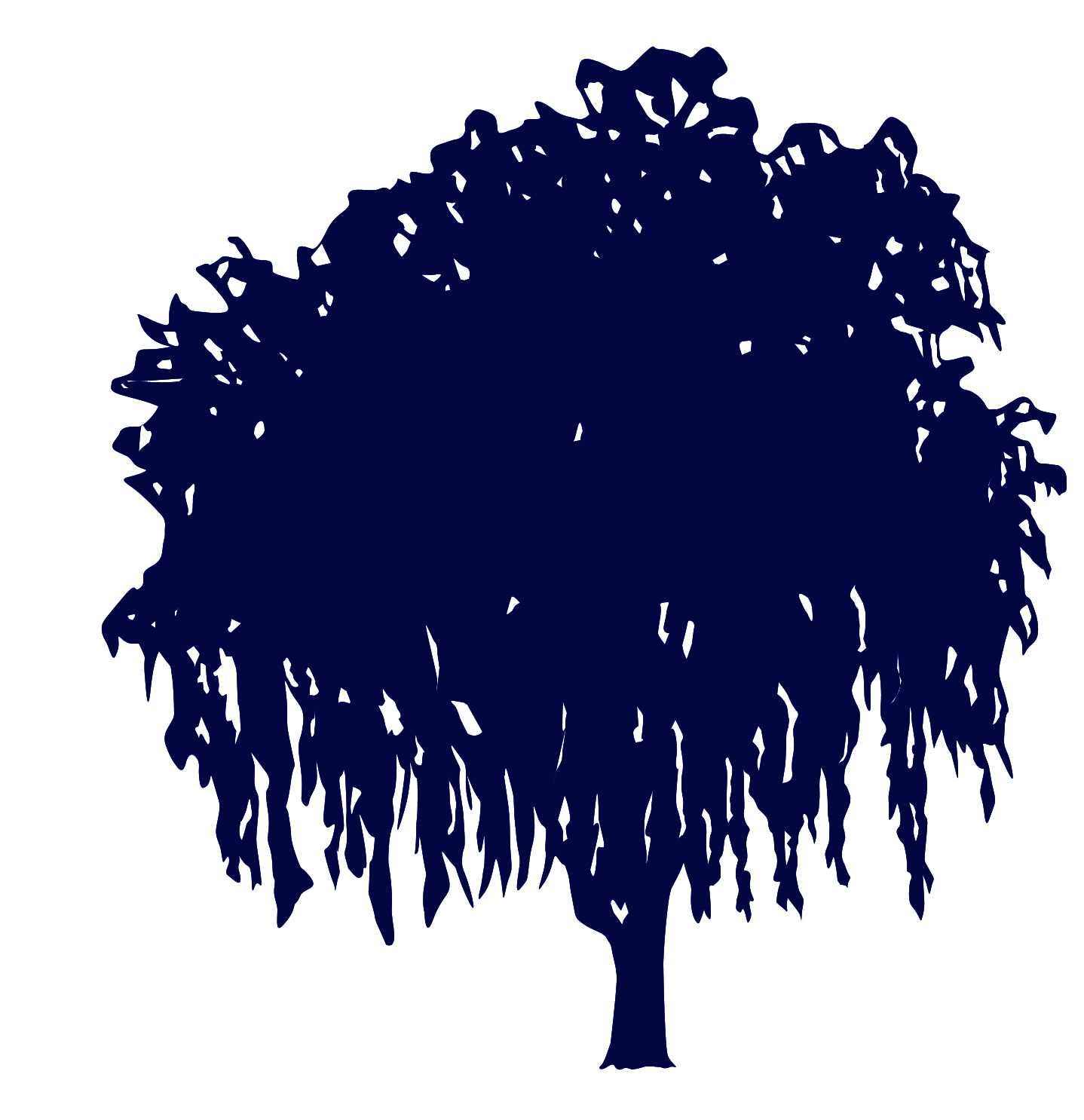 Report to Governors Pupil Premium Grant (PPG)was introduced in 2011 and  is funding received into school annually  for children entitled to free school meals, looked after children (LAC) and children with parents in the armed forces (services children).The PPG is additional to main school funding and is used by the school in a variety of ways to impact on pupil attainment and progress helping to remove any barriers to learning. The following report provides a summary of how the PPG has been allocated for the academic Year 2016-2017. Pupil Premium Grant SummaryNumber of pupils393 Number of pupils eligible for PPG256   (64%)PPG at £1320 per pupil£337,920Looked after children entitlement  at £1900 per pupil£7,600Nursery PP £302 per pupil£9,362Total PPG received£354,882 Total PPG allocated expenditure for 2016/17£341,520Under/over spend in 2016/17£6,661Expenditure categoryAllocated expenditureStrategy for using the fundingSpecialist Provision£66,980To provide a variety of support and input from specialist including speech and language, modern foreign languages, Singapore Maths, School Nurse and Place 2 Be for pupils and parents focussed on overcoming gaps in pupils learning and raise progress and attainmentTargeted support and intervention£117,293Small group support across the school from EYFS to Y6 which is tailor made to close the gaps in children’s learning to enable them to make improved progress and to raise standards of achievement. Additional class teacher and classroom in Y6The establishing of a specific Therapeutic Intervention room – The Willow RoomLife skills and experience£72,826Extending children’s life experiences and enriching the curriculum through trips, residential trips and visitors. Enriching the curriculum through extending learning beyond the classroom providing a broad, balanced range of experiences. e.g. Wild Tribe, residential visits to London and Ghyll Head, garden and chickens.Lunchtime intervention and support£6,750Every Child a Reader£39,9721:1 specialist reading provision for targeted children to improve attainment and progress Before / after school programme£10,100To ensure high quality provision outside of the school day supporting healthy life choices and supporting children with homework as well as developing problem solving and team workParent and community£18,300Providing support to families ensuring safeguarding of pupils which impacts directly on Children’s well-being and readiness to learn. This forms a valuable part of our Early Help initiatives within schoolNursery Resources£4,000PE kits, Uniform£8,000To ensure that all children are equipped to enable them to participate fully in school lifeGifted and Talented£1,000Proving opportunities for able pupils to develop talents and ensure they achieve their true potential in cooperation with MGS, Lifestyle Centre and other partnersLooked After Children£7,600To provide agreed support to improve achievement of Looked After Children as specified within their PEPAttendance and punctuality £3,000Providing support to families and staff, ensuring all children are in school every day and on time to access the curriculum and maximise learning.